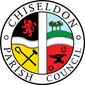 MINUTES of the ENVIRONMENT, GENERAL PURPOSE AND AMENITIES COMMITTEE meetingheld on Monday 16th April 2018 at 7.30pm in the Old Chapel, Butts Road, ChiseldonPresent:	Cllrs Matt Clarke, Andrew McDonald, Caroline Brady, Paul Walton, Jenny Jefferies, David Hill, Paul Sunners, Michelle Harris. Clair Wilkinson as Clerk.Public: NoneApologies: Cllr C Rawlings (VC), Cllr K BatesCllr D West has resigned from the council.Cllr C Brady chaired the meeting in the absence of a chair or VC.Absence without apologies: None18/01. Declarations of interest.Cllr Clarke is a member of the Football ClubPublic recess. No public18/02.  Approval of previous Environment, General Purpose and Amenities minutes from 19th March 2018.No changesThe minutes of the meeting held on 19th March 2018 were approved as an accurate representation, proposed by Cllr Jefferies, seconded by Cllr Walton; all those at the meeting were in favour.18/03.  Matters arising/Action points for EGPA Committee.Matter arising:NoneAction points from March 2018.18/04 TENNIS CLUB UPDATE FROM JULIE PORTEThe new season started 1st April – trying to recruit new members. They have offered free coaching to all new members from the grant funding they received to try to gain new members.In the last week new people have joined and new people are showing an interest. 
They have had 1000 flyers printed off to be delivered to Alexandra Park, Old Town, Badbury Park, and then Obgourne St George.There are new Tennis courts in Marlborough which isn’t helping with new members.A member of the club is adding a monthly report to the Ridgeway Bell and Wroughton Monthly.  Cllr Brady suggested providing flyers to hotels and B&B’s to encourage more public court hire.Fiona Allen from the netball club met with Julie to discuss netball on Monday or Wednesday evenings. Wednesday is the best night for them. They may try this and see how it goes. Fiona is also going to ask about the school courts.A new padlock is needed for the inner gate. The Clerk will deal with this.The club will still apply for funds for a defib for the Rec area. Cllr M Clarke will help with this.There is a Great British Tennis Weekend on Sat 12th May. There will be free coaching, cardio tennis, BBQ and all the family are welcome.  They will help the Parish Council with the church fete and provide something for the tombola and have a display on the table. Cllr Brady advised that earlier that day Cllrs had been on a site visit with the Countrywide contractors inspecting the rec field. A Tennis Club promotional banner was seen draped across Parish Council fencing. The Tennis Club had previously been advised not to erect promotional banners on fencing around the courts due to the damage caused last year when the banner acted as a sail in high winds and buckled the fencing, incurring significant cost. Any display of banners the Parish Council had explained would be at the Tennis Club’s own risk. However as this banner over looking the Rec field was actually on Parish Council fencing it was removed immediatelyCllr Sunners asked if next time the club could be notified of this in advance. Cllr Brady reminded Cllr Sunners that the prompt removal of the banner was to protect parish property, as any funding to repair the fencing would require the use of public funds. The Tennis Club was advised that the banner was with the Clerk and would be returned immediately to the club.The Tennis club are concerned over net damage and court surface damage if netball is played on the ‘ public court’. The Tennis Club reported that there needs to be enough funds made to make it a worthwhile addition. The Clerk is to ask Nationwide how much they charge for court hire. The Tennis Club was requested to attend the Finance Committee to discuss the contractual and financial arrangement between Tennis Club and Netball group.Julie Porte leaves at 20.1118/05 PARISHING.Countrywide have damaged the Rec field and pitches by getting a mower stuck and towing it out with a tractor. Chair of the Council and Environment together with the Clerk arranged a site visit with Countrywide to review and discuss repairs to the rec field.It was confirmed that the damage was due to the field not being walked properly first. There will be costs to the football club for alternative pitch hire.Countrywide are repairing the damage and also crediting the month of May costs for all mowing to our account. Repairs will be free of charge.The club has 7 games left to play at £85.00 per game. The council will refund these costs minus the £33.00 that they would pay for our pitch hire.18/06 VILLAGE APPEARANCE – Badbury ground clearance – resident request.The 3 quotes were reviewed. Allbuild £400, Countrywide £1350 with VAT and Morgan Trees £1400 no VAT.A proposal was made by Cllr Hill to accept the Allbuild quote. Cllr Walton seconded this proposal and all Cllrs were in favour.  The Clerk will meet with Allbuild on site to confirm the work.18/07 VILLAGE APPEARANCE – Grass cutting quotes at CVPA, Rec ground and cemeteries
3 quotes have been received from Allbuild, Countrywide and Envisage. The decision is going to be moved to the next EGPA meeting as the Clerk needs to talk to Envisage further as we have not used them before. Need to ask about their prices and service in more detail.  Will also wait for Countrywide to fix the Rec ground and then ask them to re-quote. 18/08  VILLAGE APPEARANCE – 2 new planter locationsIt was suggested that the 2 new planters be put at Draycot Foliat, either end. The Committee was in agreement with this.The Clerk is to make arrangements for this.18/09 BUILDING AND AMENITIES PRIORTY – Recreation Hall Footpath repairsiDec had quoted £100 to replace the rotten wood on the path.    Brick or stone repairs are too expensive.A proposal was made by Cllr Walton to accept the iDec quote. Cllr Jefferies seconded this proposal and all Cllrs were in favour.  The Clerk is to also find out about the type of fire doors required at the Rec Hall and whether the other iDec quote includes painting inside and out. 18/09 BUILDING AND AMENITIES PRIORITY – Table Tennis FlooringThe table tennis club are still enquiring about the carpet in the hall and whether it can be changed back to vinyl. We cannot change back to vinyl and current sports flooring for temporary use is cost prohibitive.
The club want to move the curtains and add extra lights – the Clerk has confirmed they are authorised to do this.The club will be invited to the next EGPA meeting.The Clerk is to investigate more about removable sports flooring that is laid in interlocking squares.18/10 COMMUNITY PRIORITY – CVPA improvementsThe improvements to the Castle View play area was deferred to the next meeting.18/11 COMMUNITY PRIORITY – Football Club updateMatt Clarke reported as the club rep.The garage has been tidied and the softball equipment is now in there. The club would like to contribute £150 to the purchase of the Xmas tree and lighting costs for the 2018 tree. They will arrange a sign to show their sponsorship. This was gratefully accepted by the committee.They are holding a raffle to raise funds on 12th May. The club want to create a compost area near the pavilion for the excess grass cuttings. The committee were in agreement that this is acceptable.18/12 Vulnerable people and BIOSThe BOIS van is back on a Thursday evening now that schools are back from Easter holidays.There is an ongoing situation with a vulnerable person in Chiseldon which SBC are trying to resolve. The Clerk has offered whatever assistance the Parish Council can provide and receives updates.18/13 Any other businessCllr Sunners commented that yellow paint had been used to mark pot holes in Station Road and Castle View Road so hopefully repairs are imminent.The next meeting will be the June date due to extra meetings in May.The meeting closed at 21.05Next meeting:   Monday 18th June 2018 at 7.30pm in the Old Chapel SUMMARY OF ACTION POINTSSUMMARY OF ACTION POINTSClerk17/11617/12317/14117/14117/14417/14417/15917/17118/0418/0418/0618/0718/0818/0918/0918/09Arrange for Probation team to clear the sludge at the road edge at The Canney.  ONGOING CLLR  WALTON AND HILL TO MEET  ON SITECreate a new allotment lease to include Maintenance of trees on plots, planning of new trees and containment of roots. Exit conditions of the plot and charges for rectifying plot. ONGOINGAsk SBC for the current policy on enforcing fines for fly tipping from homes. ONGOING. Ask Ward Cllrs to find answerFurther follow up with SBC on library funding. ONGOINGProvide Mike Ash at SBC with details of drainage needs at The CanneyTree at The Canney needs cutting back – On private land, Clerk to write to homeownersRequest Allbuild secure allotment water tank covers to stop them blowing into the tanks. CLERK TO CHASETalk to Tennis Club and netball about lease terms of use of the courts. ONGOINGPurchase new padlock for inner tennis club gateAsk Nationwide contact how much they charge for netball use.Meet with Allbuild to finalise Badbury clearance workTalk to Envisage to get more details on their grass cutting quoteArrange with SBC for 2 new planters to be approved for Draycot Foliat.Ask insurance company about requirements for Rec Hall doorsInvite table tennis club to next EGPA meetingInvestigate portable sports flooring in interlocking squares.